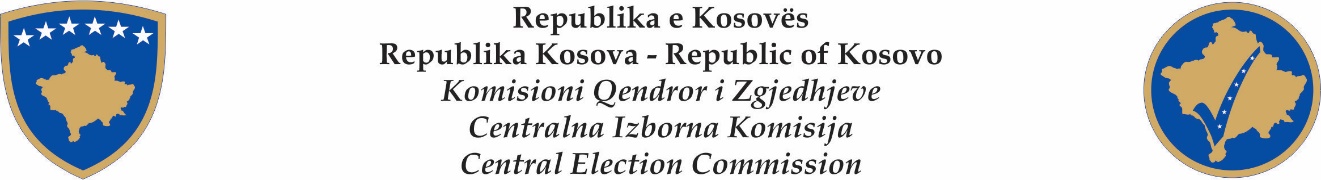 Period Glasanja Putem PošteCentralna izborna komisija obaveštava podnosioce prijava koji su se uspešno registrovali kao birači van Kosova da je period glasanja putem pošte počeo 2. februara i završava se 12. februara 2021.Kako popuniti glasački listić?Na izborima za Skupštinu Republike Kosova, vi možete glasati samo za jedan Politički subjekat poređan na levoj strani glasačkog listića, dok na desnoj strani možete glasati za najviše pet kandidata iz tog političkog subjekta.Glasački listić i brošuru sa imenima kandidata za svaki politički subjekat možete naći na linku: https://www.kqz-ks.org/Sr/sherbimet-per-votuesit/votimi-me-poste/ Kako da pošaljete paket sa glasačkim listićima na adresu CIK-a?Popunjeni glasački listić ubacite u neoznačeni koverat i zatvorite. Ovo će  sačuvati tajnost vašeg glasa.Neoznačeni koverat i kopiju važećeg dokumenta za identifikaciju ubacite  u povratni koverat, na kojem ćete upisati poštansku adresu Centralne izborne komisije.Centralna Izborna Komisija, Republika Kosovo, Glasanje Putem Pošte, Pošta br. 6, Poštanski fah 351, 10 000 Priština, Kosovo.Glasački listić putem pošte, trebate poslati samo u svoje ime ili u ime užeg kruga vaše porodice. Ukoliko šaljete glasačke listiće u ime drugih lica, glasački listići će biti odbijeni!Glasački listić treba da stigne u CIK najkasnije do 12. februara 2021.